Relationships & Sex Education Survey 2022 – responses for Tendring539 responses were received for TendringGender:41% female54% male2% non-binaryRemainder did not discloseAge:73% Year 7-925% Year 10-111% age 17-25 [this equates to 6 responses and therefore have not been included in this report as sample is too small to be meaningful – raw data is available][Please note some questions were ‘select all that apply’ so percentages do not always add up to 100%. This may also be the case where percentages have been rounded.]
Year 7-9 [396 responses]Where do you currently look for information on the following topics? 
In addition to RSE taught at school, which topics would you like to know more about?

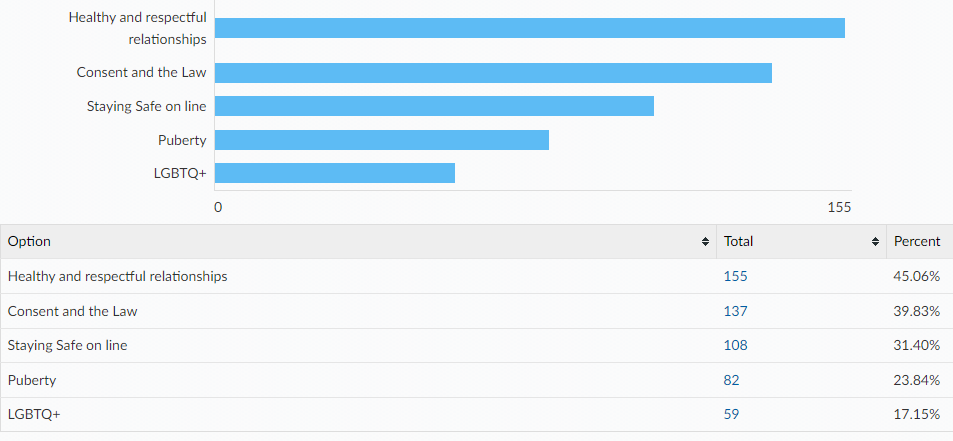 
Other topics:how to adjust to jobs and how to actSexual educationnot lgbtqsex educationethnicitymoney and finance how to make more healthy relationshipsPELinks to the following sexual health information and services can all be found on the Essex Youth Service website. Which of the following are you already aware of?
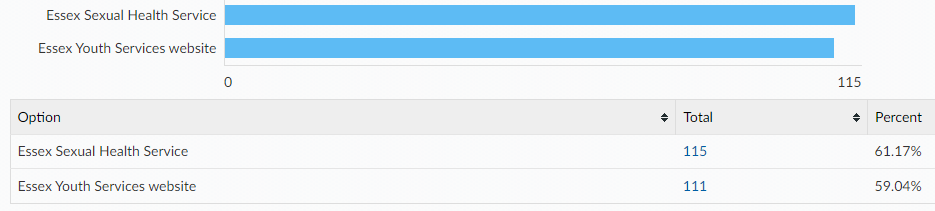 When being on the internet or social media have you ever felt...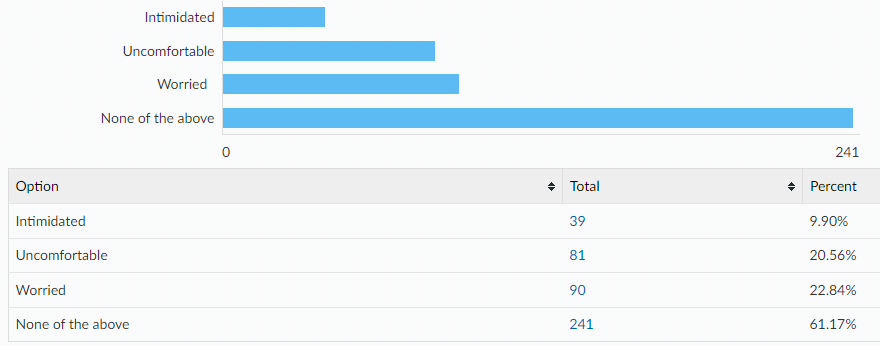 If you have felt intimidated, uncomfortable, worried…Did you tell anyone?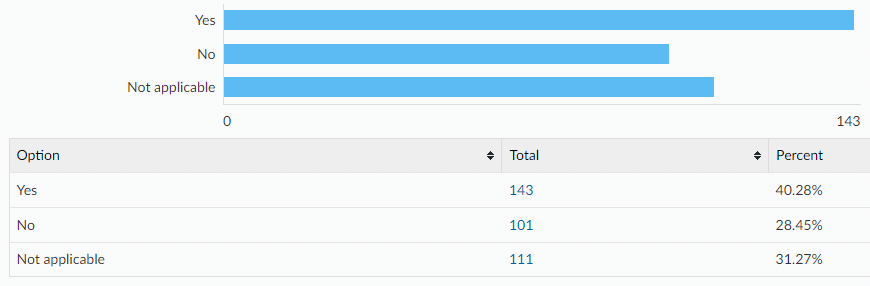 Did you know where to go for help?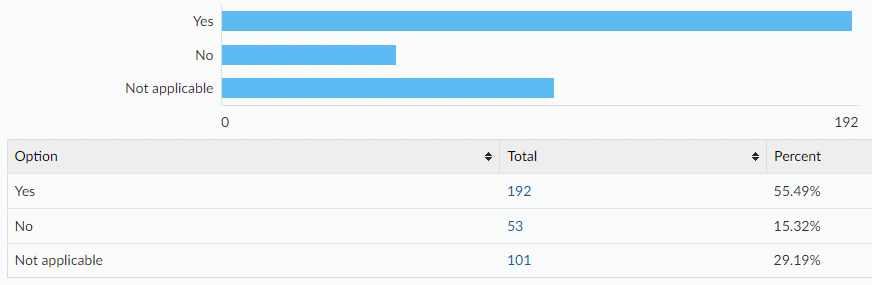 If you were to ever feel intimidated, uncomfortable or worried would you go to any of the following?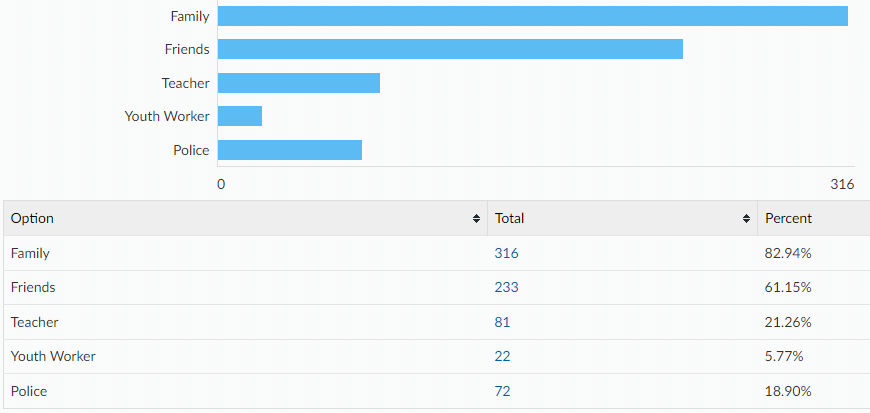 Would you tell an adult if you were asked to do something online that you were uncomfortable with? e.g. sending private pictures or joining an online private chat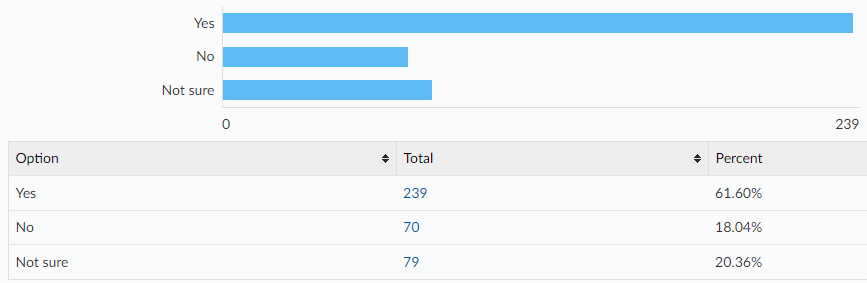 If no, what would be the reasons for not telling an adult?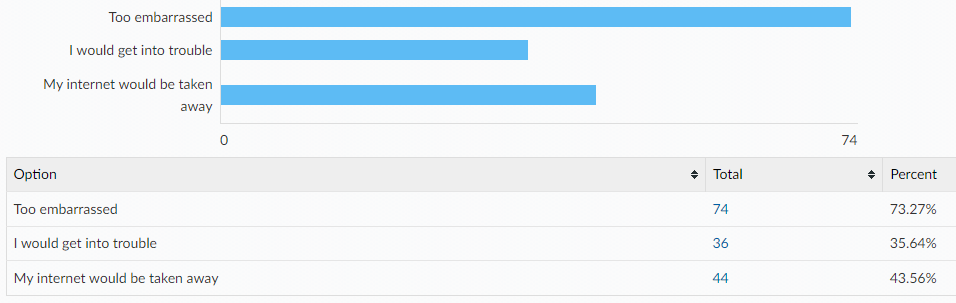 Something else:i would just turn off my phoneanxiety and me imagining every way it could go wrongI would unless it would be a threat like if you don't join the group, you'd get kidnapped or...i cant be askedI don't feel comfortable i wouldnt send itnone of their businessi dont care and i wont do iti didn't want tobecause it is never that important and i dont do bad things anywaysI know what to do.ignore it i wouldnt really careDon't really need to. I  can just ignore thembc i dont listen to what people tell me to do I feel like they wouldnt helpIt can get uncomfortablebecause its got nothing to do with them it just depends on the situation because i can sort it myself I think it depends who it is I wouldnt care
Year 10-11 [137 responses]Where do you currently look for information on the following topics? In addition to RSE taught at school, which topics would you like to know more about?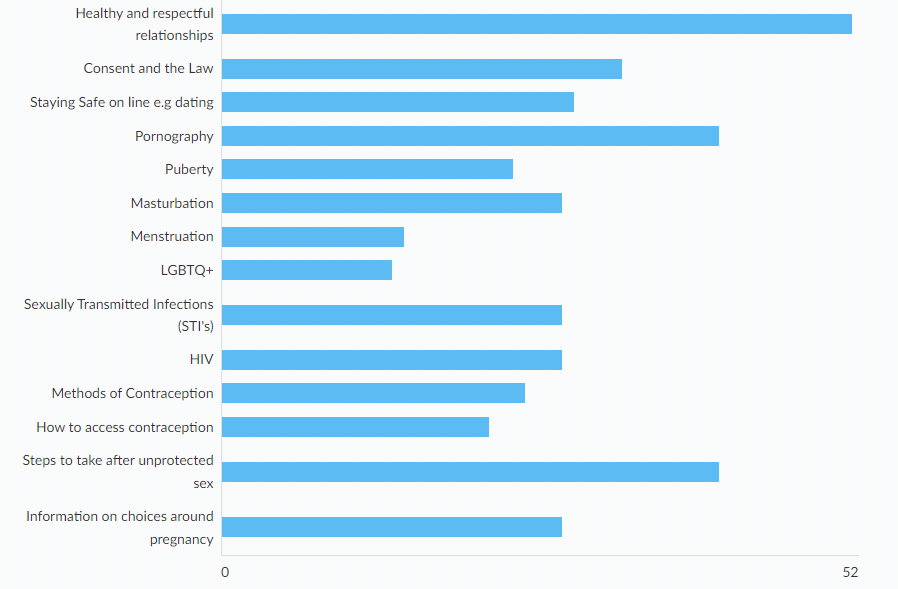 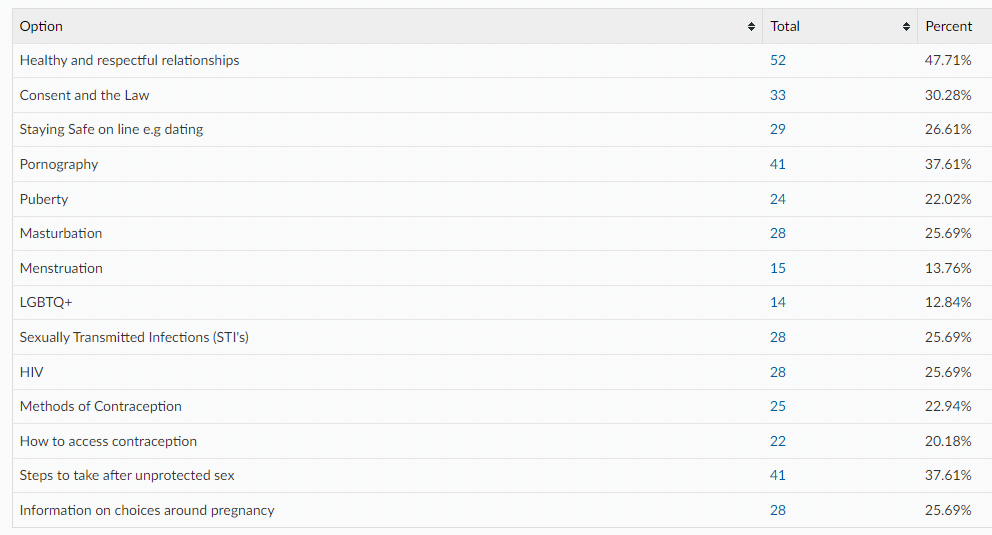 Links to the following sexual health information and services can all be found on the Essex Youth Service website. Which of the following are you already aware of?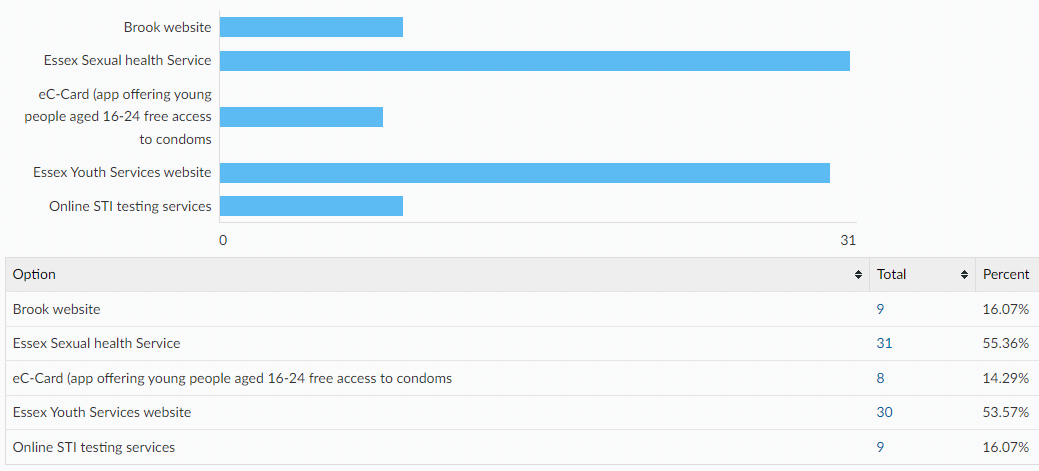 Condoms are the best way to prevent against sexually transmitted infections. There are a wide variety of other contraceptive methods designed to prevent pregnancy, some of which are listed below. All Young People have the right to information and support to allow informed choices on these methods. Please tick if you know how to access the following:Please tell us where would you feel most comfortable going to access your chosen method of contraception?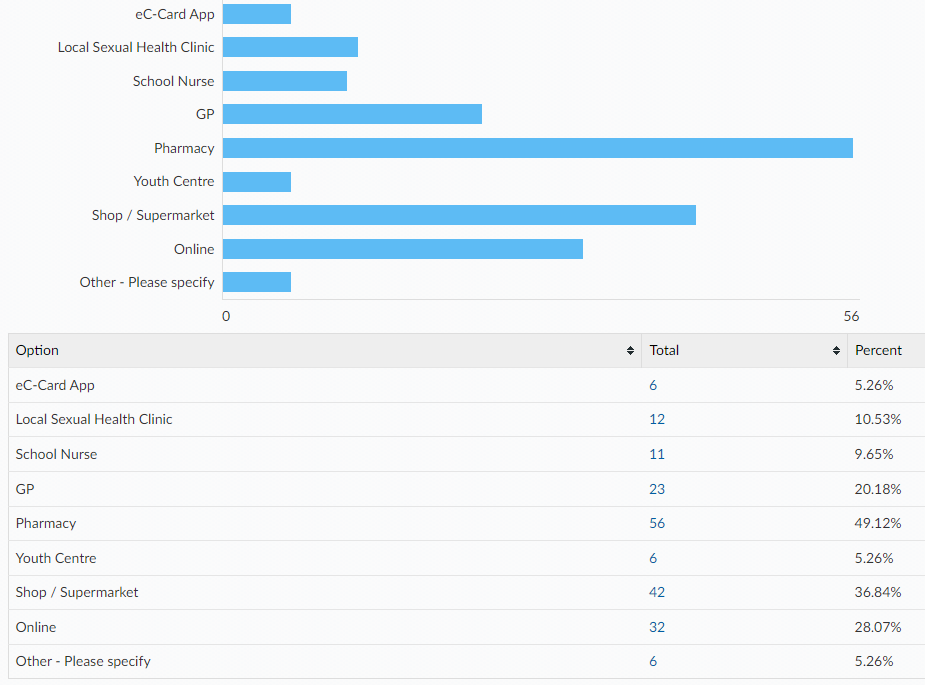 How confident do you feel that you would know how to access emergency contraception after unprotected sex (e.g. the 'morning after pill') for yourself or a partner?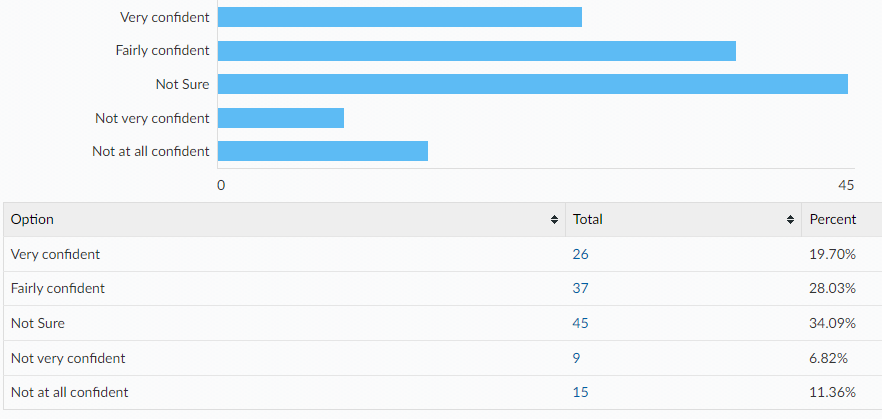 When being on the internet or social media have you ever felt...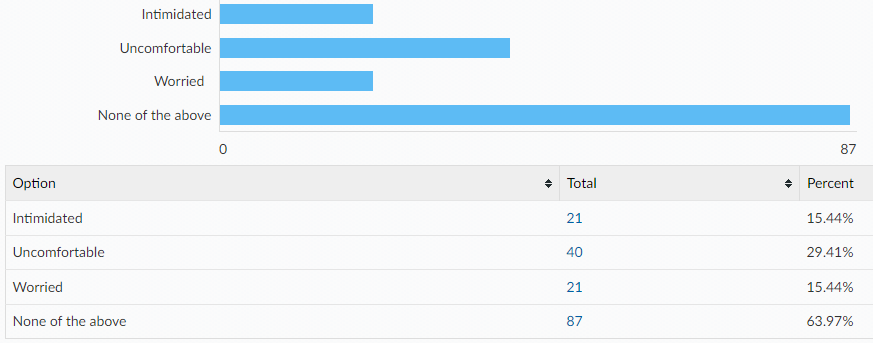 If you have felt intimidated, uncomfortable, worried…Did you tell anyone?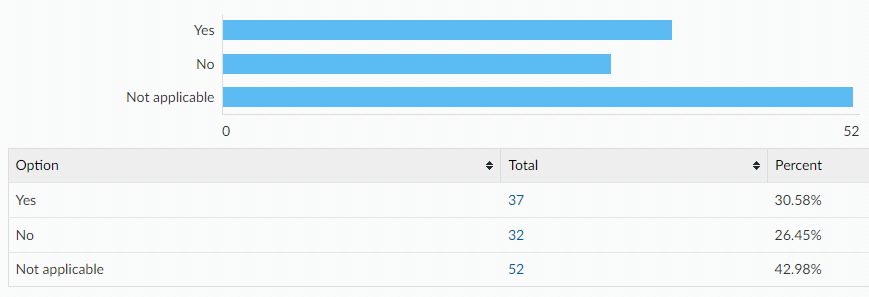 Did you know where to go for help?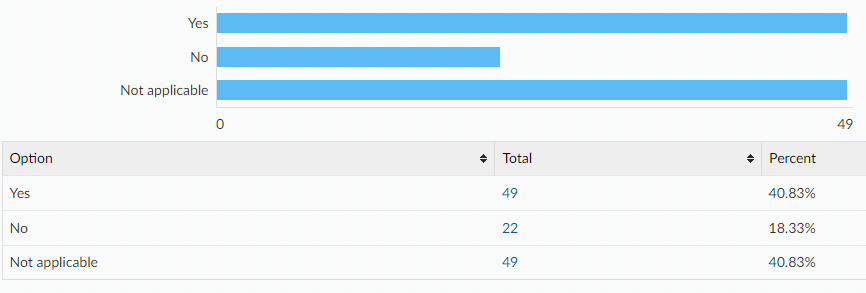 If you were to ever feel intimidated, uncomfortable or worried would you go to any of the following?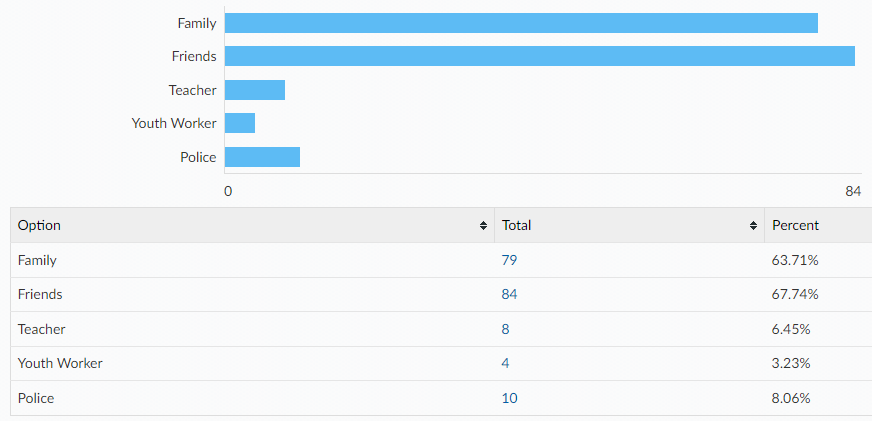 Would you tell an adult if you were asked to do something online that you were uncomfortable with? e.g. sending private pictures or joining an online private chat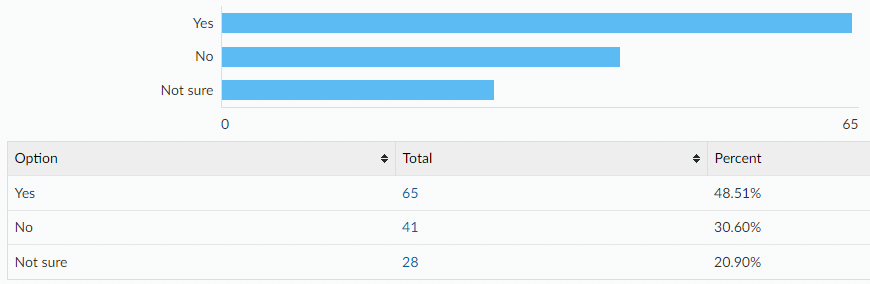 If no, what would be the reasons for not telling an adult? (please tick all that apply)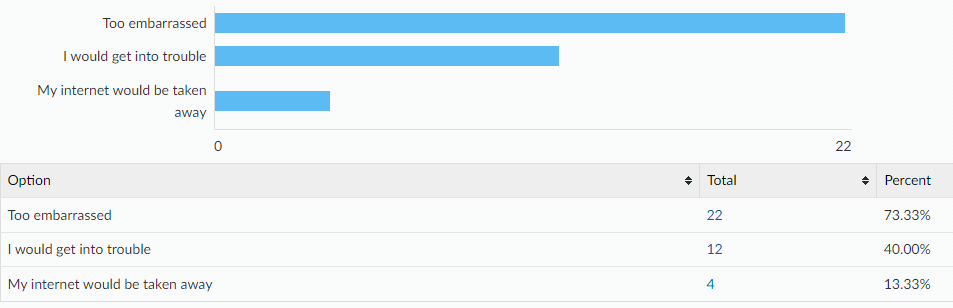 Other reasons:my problemi can handle itliterally nothing i can handle iti can handle itnot that deepi can fix it myselfi wouldnt mindfeel worries that i would get balmedi can look after myself perfectly wellcouldn't be botheredI just wouldn't because it doesn't worry meI would handle it myself i would deal with it aloneI know how to be safe, the block button is my best friendjust block them like a normal personbeacause i know not to send stuff like that they would slap me
All ages:[A note to help interpret this data: The total column shows percentages for ALL respondents, with age breakdowns shown along each row. E.g. 98.12% of all respondents have a mobile phone, of which 72.74% are in year 7-9 and 25.38% are year 10-11.]Do you have any of the following?A mobile phone with access to the internet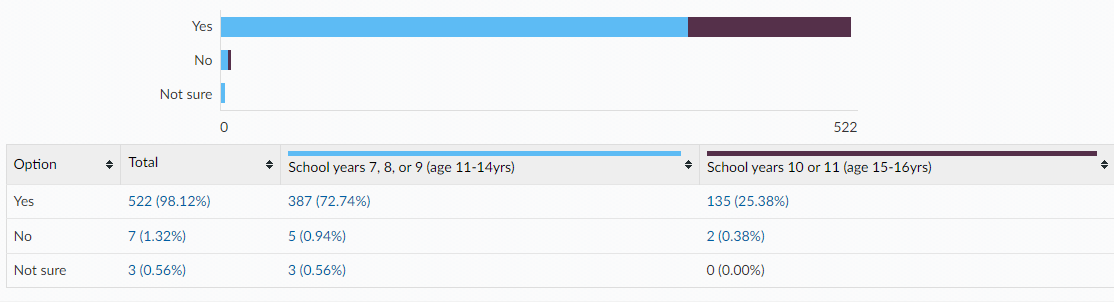 A Snapchat account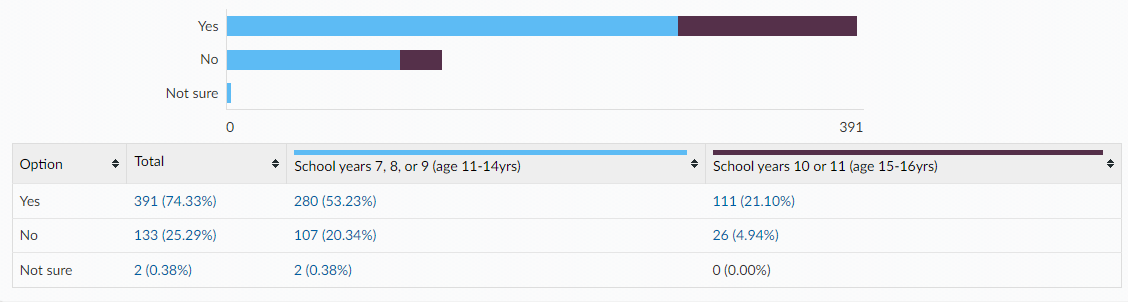 An Instagram account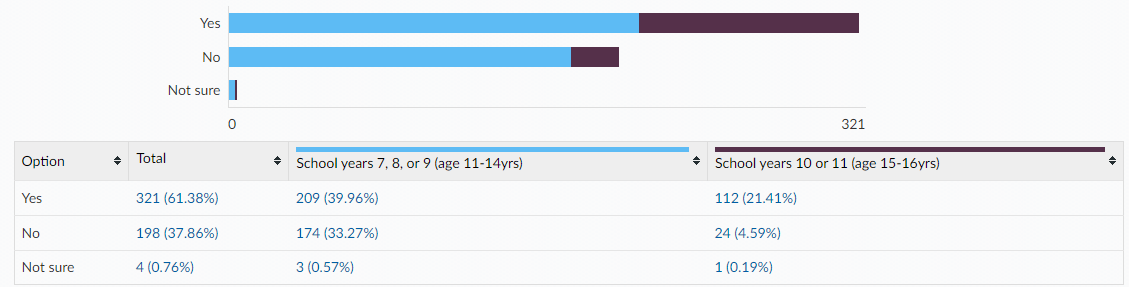 Tik Tok account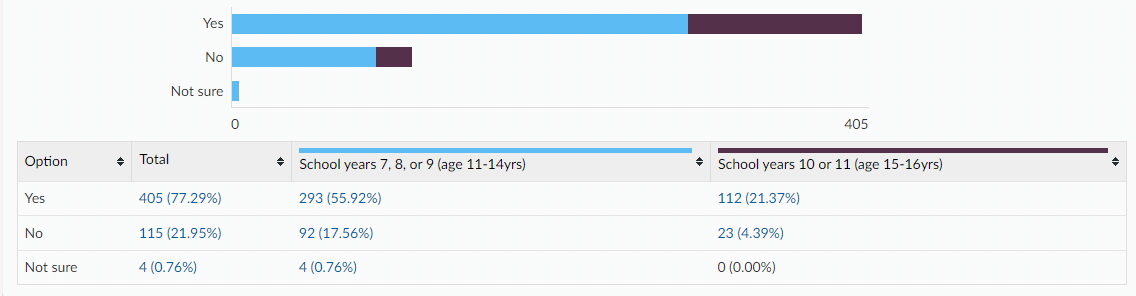 Twitch account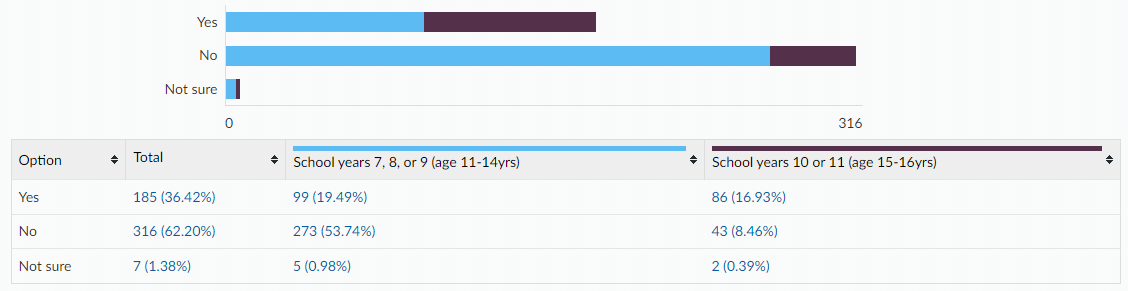 Engage in online gaming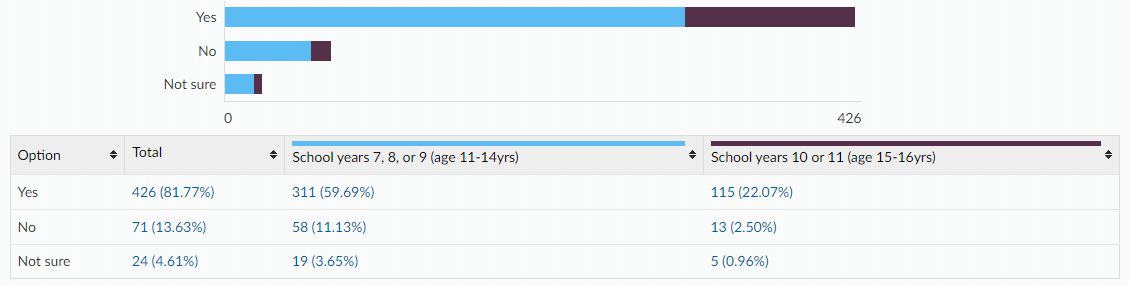 Is there anything else you would like to learn about or get support with around sex and relationships? (All ages)relationshipsI would like to know more about the contraception pill and how to access it.i would like to know the difference between toxic and healthy relationshipsHow to talk to people that are difficult about a medical/mental condition I think I have.sexabusive relationships and how to helpEverything pleaseI would like to learn more about same sex relationships at school.what to do if you don't want to be serious with your partner but they doalready know alotalready understand alotwhat does a vagina look likeHow to put on and wear protectionif you don't have your period can you get pregnantno not really but i would like to learn more about sex and realationshipi dont really no much about sex education as missed it in primary from covidNo we know enough in school, about relationshipsno because its awkward for some people no there isnt because i would fee uncomfortable by talking about my sex in front of people no because I learnt it in year 6 and I hated ithow do you do it?Gay relationships and how it works in sexThis information is issued by:Essex County CouncilResearch & Citizen InsightContact us:research@essex.gov.uk County HallMarket RoadChelmsfordCM1 1QHSign up to Keep Me Posted email updates:Essex.gov.uk/keepmeposted
Twitter: Essex_CCFacebook: Facebook.com/essexcountycouncilProduced October 2022.TopicsTop 3 places they’re most likely to look for informationHealthy and respectful relationshipsFriends/family (46%)School (29%)Online/social media (10%)38% haven’t lookedConsent and the lawSchool (32%)Friends/family (31%)Online/social media (13%)41% haven’t lookedStaying safe onlineSchool (64%)Friends/family (42%)Online/social media (17%)13% haven’t lookedPuberty Friends/family (46%)School (35%)Online/social media (6%)28% haven’t lookedPeriodsFriends/family (40%)School (24%)Online/social media (6%)41% haven’t lookedLGBTQ+School (32%) Friends/family (21%)Online/social media (15%)49% haven’t lookedTopicsTop 3 places they’re most likely to look for informationHealthy and respectful relationshipsFriends/family (40%)School (19%)Online/social media (11%)29% haven’t lookedConsent and the lawSchool (40%)Online/social media (14%)Friends/family (14%)28% haven’t lookedStaying safe onlineSchool (38%)Friends/family (26%)Online/social media (8%)27% haven’t lookedPornographyOnline/social media (18%)Friends/family (14%)School (14%)51% haven’t lookedPuberty School (37%)Friends/family (25%)Online/social media (9%)23% haven’t lookedMasturbationSchool (13%)Online/social media (12%)Friends/family (9%)57% haven’t lookedMenstruationSchool (25%)Friends/family (12%)Online (5%)53% haven’t lookedLGBTQ+School (33%) Online/social media (16%)Friends/family (9%)38% haven’t lookedSTIsSchool (44%)Online/social media (9%)Friends/family (8%)32% haven’t lookedHIVSchool (40%)Friends/family (9%)Online/social media (7%)35% haven’t lookedMethods of contraceptionSchool (37%)Friends/family (13%)Online/social media (10%)33% haven’t lookedHow to access contraceptionSchool (26%)Friends/family (16%)Online/social media (7%)41% haven’t lookedSteps to take after unprotected sexSchool (29%)Online/social media (11%)Friends/family (11%)41% haven’t lookedChoices around pregnancySchool (25%)Friends/family (16%)Online/social media (8%)43% haven’t looked